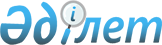 Об утверждении Правил размещения в ведомственной информационно-справочной системе сведений о вакантных руководящих должностях антикоррупционной службы и требований, предъявляемых к кандидатам на их замещение
					
			Утративший силу
			
			
		
					Приказ Председателя Агентства Республики Казахстан по делам государственной службы и противодействию коррупции от 13 июня 2018 года № 149. Зарегистрирован в Министерстве юстиции Республики Казахстан 28 июня 2018 года № 17137. Утратил силу приказом Председателя Агентства Республики Казахстан по противодействию коррупции (Антикоррупционной службы) от 17 ноября 2022 года № 409.
      Сноска. Утратил силу приказом Председателя Агентства РК по противодействию коррупции (Антикоррупционной службы) от 17.11.2022 № 409 (вводится в действие по истечении десяти календарных дней после дня его первого официального опубликования).
      В соответствии с пунктом 6 статьи 29 Закона Республики Казахстан от 6 января 2011 года "О правоохранительной службе" ПРИКАЗЫВАЮ:
      1. Утвердить Правила размещения в ведомственной информационно-справочной системе сведений о вакантных руководящих должностях антикоррупционной службы и требований, предъявляемых к кандидатам на их замещение, согласно приложению к настоящему приказу.
      2. Национальному бюро по противодействию коррупции (Антикоррупционной службе) Агентства Республики Казахстан по делам государственной службы и противодействию коррупции в установленном законодательством порядке обеспечить:
      1) государственную регистрацию настоящего приказа в Министерстве юстиции Республики Казахстан;
      2) в течение десяти календарных дней со дня государственной регистрации настоящего приказа направление в Республиканское государственное предприятие на праве хозяйственного ведения "Республиканский центр правовой информации" Министерства юстиции Республики Казахстан для официального опубликования и включения в Эталонный контрольный банк нормативных правовых актов Республики Казахстан;
      3) размещение настоящего приказа на интернет-ресурсе Агентства Республики Казахстан по делам государственной службы и противодействию коррупции.
      3. Контроль за исполнением настоящего приказа возложить на руководителя Национального бюро по противодействию коррупции (Антикоррупционной службы) Агентства Республики Казахстан по делам государственной службы и противодействию коррупции.
      4. Настоящий приказ вводится в действие по истечении десяти календарных дней после дня его первого официального опубликования. Правила размещения в ведомственной информационно-справочной системе сведений о вакантных руководящих должностях антикоррупционной службы и требований, предъявляемых к кандидатам на их замещение Глава 1. Общие положения
      1. Настоящие Правила размещения в ведомственной информационно-справочной системе сведений о вакантных руководящих должностях антикоррупционной службы и требований, предъявляемых к кандидатам на их замещение, разработаны в соответствии с Законом Республики Казахстан от 6 января 2011 года "О правоохранительной службе" и определяют порядок размещения в ведомственной информационно-справочной системе сведений о вакантных руководящих должностях антикоррупционной службы и требований, предъявляемых к кандидатам на их замещение.
      2. Ведомственная информационно-справочная система (далее – информационная система) – официальный электронный ресурс, размещенный в сети Интернет, предназначенный для реализации информационных процессов, предоставляющих пользователям необходимую актуальную информацию о деятельности Агентства Республики Казахстан по противодействию коррупции (Антикоррупционной службы) (далее – Агентство) по одному или нескольким направлениям.
      Сноска. Пункт 2 - в редакции приказа Председателя Агентства РК по противодействию коррупции (Антикоррупционной службы) от 08.02.2020 № 33 (вводится в действие по истечении десяти календарных дней после дня его первого официального опубликования).

 Глава 2. Порядок размещения в ведомственной информационно-справочной системе сведений о вакантных руководящих должностях антикоррупционной службы и требований, предъявляемых к кандидатам на их замещение
      3. В информационной системе Агентства размещаются сведения о вакантных руководящих должностях антикоррупционной службы и требованиях, предъявляемых к кандидатам на их замещение, назначение которых входит в компетенцию Председателя Агентства и руководителей территориальных органов Агентства в разделе "Карьера в Агентстве Республики Казахстан по противодействию коррупции (Антикоррупционной службе)", в подразделе "Конкурсы на занятие вакантных должностей Агентства Республики Казахстан по противодействию коррупции (Антикоррупционной службы) и его территориальных органов".
      Сноска. Пункт 3 - в редакции приказа Председателя Агентства РК по противодействию коррупции (Антикоррупционной службы) от 08.02.2020 № 33 (вводится в действие по истечении десяти календарных дней после дня его первого официального опубликования).


      4. В информационной системе Агентства сведения о вакантных руководящих должностях антикоррупционной службы и требования, предъявляемые к кандидатам на их замещение, размещаются кадровыми службами Агентства и его территориальных органов в течение трех рабочих дней со дня образования вакантных должностей по форме, согласно приложению к настоящим Правилам на казахском и русском языках.
      Сноска. Пункт 4 - в редакции приказа Председателя Агентства РК по противодействию коррупции (Антикоррупционной службы) от 08.02.2020 № 33 (вводится в действие по истечении десяти календарных дней после дня его первого официального опубликования).


      5. Требования, предъявляемые к кандидатам на замещение вакантных руководящих должностей, определяются в соответствии с квалификационными требованиями к категориям должностей антикоррупционной службы, утвержденными приказом Председателя Агентства Республики Казахстан по противодействию коррупции (Антикоррупционной службы) от 6 августа 2019 года № 184 "О некоторых вопросах организации отбора кандидатов в Агентство Республики Казахстан по противодействию коррупции (Антикоррупционную службу) и его территориальные органы" (зарегистрирован в Реестре государственной регистрации нормативных правовых актов за № 19210).
      Сноска. Пункт 5 - в редакции приказа Председателя Агентства РК по противодействию коррупции (Антикоррупционной службы) от 08.02.2020 № 33 (вводится в действие по истечении десяти календарных дней после дня его первого официального опубликования).

 Сведения о вакантных руководящих должностях антикоррупционной службы и требования, предъявляемые к кандидатам на их замещение
      Сноска. Приложение - в редакции приказа Председателя Агентства РК по противодействию коррупции (Антикоррупционной службы) от 08.02.2020 № 33 (вводится в действие по истечении десяти календарных дней после дня его первого официального опубликования). Центральный аппарат Агентства Республики Казахстан по противодействию коррупции (Антикоррупционной службы)
      Территориальные органы Агентства Республики Казахстан по противодействию коррупции (Антикоррупционной службы)
					© 2012. РГП на ПХВ «Институт законодательства и правовой информации Республики Казахстан» Министерства юстиции Республики Казахстан
				
      Председатель Агентства Республики Казахстан по делам государственной службы и противодействию коррупции 

А. Шпекбаев
Приложение
к приказу Председателя
Агентства Республики
Казахстан по делам
государственной службы
и противодействию коррупции
от 13 июня 2018 года № 149
Приложение к Правилам
размещения в ведомственной
информационно-справочной
системе сведений о вакантных
руководящих должностях
антикоррупционной службы
и требований, предъявляемых
к кандидатам на их замещениеФорма
№ п/п
Вакантная должность с указанием ее категории
Количество вакансий
Требования, предъявляемые к кандидатам
Наименование структурного подразделения центрального аппарата
Наименование структурного подразделения центрального аппарата
Наименование структурного подразделения центрального аппарата
Наименование структурного подразделения центрального аппарата
№ п/п
Вакантная должность с указанием ее категории
Количество вакансий
Требования, предъявляемые к кандидатам
Наименование структурного подразделения территориального органа
Наименование структурного подразделения территориального органа
Наименование структурного подразделения территориального органа
Наименование структурного подразделения территориального органа